หนังสือรับรองการส่งบทความตีพิมพ์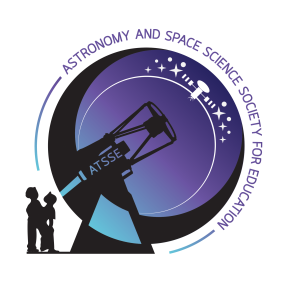 วารสารการศึกษาและนวัตกรรมพัฒนาการเรียนรู้(Journal of Education & Learning Development Innovation) วันที่........เดือน.............................พ.ศ.................เรียน บรรณาธิการวารสารการศึกษาและนวัตกรรมพัฒนาการเรียนรู้ข้าพเจ้า (นาย/นาง/นางสาว)...................................................................................................................ตำแหน่งทางวิชาการ..............................................สังกัด.......................................................................................เบอร์โทรศัพท์....................................................................E-mail……………………………………………....……………….ขอส่ง	 บทความวิจัย	   บทความวิชาการ	 บทความปริทัศน์	 บทความรับใช้สังคม เรื่อง (ภาษาไทย)…………………………………………………………………………………………………………………………………………………………………………………………………………………………………………………………………………………………… (ภาษาอังกฤษ).....................................................................................................................................................................................................................................................................................................................................ชื่อผู้ร่วมวิจัย	1. .........................................................	2. .................................................................		3. .......................................................... 	4.  .................................................................ที่อยู่ที่สามารถติดได้สะดวก..........................................................................................................................................................................................................................................................................................................................................................................................................................................................................................................................................ข้าพเจ้าขอรับรองว่าบทความที่ได้เสนอขอตีพิมพ์ในวารสารการศึกษาและนวัตกรรมพัฒนาการเรียนรู้ 
ยังไม่เคยตีพิมพ์ในวารสารใดมาก่อน  และไม่ได้อยู่ระหว่างการเสนอขอตีพิมพ์ที่อื่นใด      ลงนามผู้นิพนธ์หลัก (ชื่อที่ 1) 				    ลงนามผู้นิพนธ์ร่วม (ชื่อที่ 2).........................................................			.........................................................(.........................................................) 			(.........................................................)    ลงนามผู้นิพนธ์ร่วม (ชื่อที่ 3) 				    ลงนามผู้นิพนธ์ร่วม (ชื่อที่ 4).........................................................			.........................................................(.........................................................) 			(.........................................................)หมายเหตุ; ลงนามผู้นิพนธ์ทุกท่านที่ปรากฎในบทความ